Ո Ր Ո Շ ՈՒ Մ13 մայիսի 2022 թվականի   N 813-Ա  ԱՆՀԱՏ ՁԵՌՆԱՐԿԱՏԵՐ ԼԻԼԻԹ ՊԵՏՐՈՍՅԱՆԻՆ ՍԱՀՄԱՆԱՓԱԿՄԱՆ ԵՆԹԱԿԱ ԾԱՌԱՅՈՒԹՅԱՆ ՕԲՅԵԿՏԻ /ՀԵՍՏԱՊԱՐԻ/ ԳՈՐԾՈՒՆԵՈՒԹՅԱՆ ԹՈՒՅԼՏՎՈՒԹՅՈՒՆ ՏԱԼՈՒ ՄԱՍԻՆ   Ղեկավարվելով «Տեղական ինքնակառավարման մասին» ՀՀ օրենքի 35-րդ հոդվածի 1-ին մասի 24-րդ կետով, հիմք ընդունելով համայնքի ավագանու 2021 թվականի դեկտեմբերի 29-ի «Կապան համայնքում տեղական տուրքերի և վճարների դրույքաչափեր սահմանելու մասին» N 142-Ն որոշման թիվ 1 հավելվածի  19-րդ կետի  2-րդ ենթակետը և հաշվի առնելով ԱՁ  Լիլիթ Պետրոսյանի  սահմանափակման ենթակա ծառայության օբյեկտի հեստապարային գործունեության թույլտվություն ստանալու մասին 12.05.2022 թվականի հայտը, որոշում եմ1.Տալ	 թույլտվություն     2022	թվականի ԱՁ Լիլիթ Պետրոսյանին  /ՀՎՀՀ 78648598/` Կապան համայնքի Սյունիք բնակավայրի Գաղթականների թիվ 39 հասցեում գտնվող սահմանափակման ենթակա  ծառայության  օբյեկտի /հեստապարի/  գործունեության համար։ՀԱՄԱՅՆՔԻ ՂԵԿԱՎԱՐ                                      ԳԵՎՈՐԳ ՓԱՐՍՅԱՆ2021թ. մայիսի  13
        ք. Կապան
ՀԱՅԱՍՏԱՆԻ ՀԱՆՐԱՊԵՏՈՒԹՅԱՆ ԿԱՊԱՆ ՀԱՄԱՅՆՔԻ ՂԵԿԱՎԱՐ
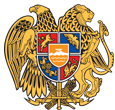 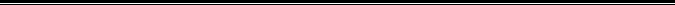 Հայաստանի Հանրապետության Սյունիքի մարզի Կապան համայնք 
ՀՀ, Սյունիքի մարզ, ք. Կապան, +374-285-42036, 060521818, kapan.syuniq@mta.gov.am